Совет города Нурлат Нурлатского муниципального района Республики Татарстан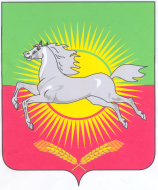            № 7                                                                            14 октября .                                                        КАРАР                                                     РЕШЕНИЕОб образовании депутатского объединения(фракции, группы)  ВПП «Единая Россия»в Совете города Нурлат Нурлатского муниципального районаРеспублики Татарстан        Заслушав и обсудив информацию депутата  Совета города Нурлат Нурлатского муниципального района, заместителя руководителя депутатского объединения (фракции, группы) ВПП «Единая Россия» в Совете города Нурлат Нурлатского муниципального района Республики Татарстан (Султанов И.Б.) Совет города Нурлат Нурлатского муниципального района Республики Татарстан      Р Е Ш И Л:             1. Информацию депутата Совета города Нурлат  Нурлатского муниципального района, заместителя руководителя депутатского объединения (фракции) ВПП «Единая Россия» в Совете города Нурлат Нурлатского муниципального района Республики Татарстан  (Султанов И.Б.) об образовании депутатского объединения (фракции, группы) и плане работы на 2010-2011 годы принять к сведению.             2. Настоящее решение вступает в силу с момента его принятия.        Председатель Совета города Нурлат        Нурлатского муниципального района                          Н.Ш.Шарапов